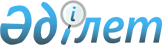 О внесении изменений в приказ Министра финансов Республики Казахстан от 14 июня 2016 года № 306 "Об утверждении Положения о Комитете государственных доходов Министерства финансов Республики Казахстан"Приказ Министра финансов Республики Казахстан от 18 января 2019 года № 26
      ПРИКАЗЫВАЮ:
      1. Внести в приказ Министра финансов Республики Казахстан от 14 июня 2016 года № 306 "Об утверждении Положения о Комитете государственных доходов Министерства финансов Республики Казахстан" следующие изменения:
      в Положении о Комитете государственных доходов Министерства финансов Республики Казахстан, утвержденном указанным приказом:
      пункт 1 изложить в следующей редакции:
      "1. Комитет государственных доходов Министерства финансов Республики Казахстан (далее – Комитет) является ведомством Министерства финансов Республики Казахстан, осуществляющим в пределах компетенции центрального исполнительного органа регулятивные, реализационные и контрольные функции в сфере таможенного дела, по обеспечению полноты и своевременности поступлений налогов, таможенных и других обязательных платежей в бюджет, исчисления, удержания, перечисления социальных платежей, государственного регулирования производства, оборота этилового спирта и алкогольной продукции, табачных изделий, оборота отдельных видов нефтепродуктов и биотоплива, государственного регулирования и контроля в области реабилитации и банкротства, участие в реализации налоговой политики и политики в сфере таможенного дела, участие в разработке и реализации таможенного регулирования в Республике Казахстан отношений, связанных с перемещением товаров через таможенную границу Евразийского экономического союза, их перевозкой по единой таможенной территории Евразийского экономического союза под таможенным контролем, временным хранением, таможенным декларированием, выпуском и использованием в соответствии с таможенными процедурами, проведении таможенного контроля, властных отношений между органами государственных доходов и лицами, реализующими права владения, пользования и распоряжения указанными товарами в пределах, предусмотренных законодательством, а также функции по выявлению и рассмотрению административных правонарушений, отнесенных законодательством Республики Казахстан к ведению этого органа, и иные функции в соответствии с законодательством Республики Казахстан.";
      в пункте 15:
      подпункт 9) изложить в следующей редакции:
      "9) выявление и рассмотрение административных правонарушений, отнесенных законодательством Республики Казахстан к ведению этого органа;";
      в пункте 16:
      подпункт 123) исключить;
      подпункт 138) исключить;
      подпункты 149 и 150) исключить;
      подпункты 157), 158), 159), 160), 161), 162) и 163) исключить;
      подпункт 319) изложить в следующей редакции:
      "319) принятие мер по признанию потенциальных поставщиков недобросовестными участниками государственных закупок в соответствии с законодательством Республики Казахстан о государственных закупках;";
      в пункте 17:
      в правах:
      подпункт 11) исключить;
      подпункт 13) исключить;
      подпункт 39) изложить в следующей редакции:
      "39) изымать или производить выемку документов, товаров, предметов или иного имущества в соответствии законодательством Республики Казахстан об административных правонарушениях;";
      подпункт 41) изложить в следующей редакции:
      "41) приобретать товары для выполнения функций, возложенных на органы государственных доходов в соответствии с законодательством Республики Казахстан;";
      подпункты 42), 43), 44), 45), 46), 47), 48), 49) и 50) исключить;
      в обязанностях:
      подпункт 68) исключить;
      подпункт 75) исключить;
      подпункт 76) изложить в следующей редакции:
      "76) осуществлять сбор и анализ информации о совершении административных правонарушений в сфере таможенного дела;";
      подпункты 86) и 87) исключить;
      пункт 22 изложить в следующей редакции:
      "22. Полномочия Председателя Комитета:
      1) определяет обязанности и полномочия своих заместителей, руководителей структурных подразделений Комитета, руководителей департаментов государственных доходов по областям, городам Астана, Алматы и Шымкент, руководителей специализированных государственных учреждений;
      2) в соответствии с законодательством Республики Казахстан назначает на должности и освобождает от должностей:
      работников Комитета;
      заместителей руководителей департаментов государственных доходов по областям, городам Астана, Алматы и Шымкент;
      руководителей специализированных государственных учреждений;
      3) принимает меры дисциплинарной ответственности в установленном законодательством Республики Казахстан порядке; 
      4) утверждает положения о структурных подразделениях Комитета, его территориальных органах и специализированных государственных учреждениях; 
      5) утверждает штатное расписание в пределах лимита штатной численности Комитета;
      6) в установленном законодательством Республики Казахстан порядке решает вопросы командирования, предоставления отпусков, оказания материальной помощи, подготовки (переподготовки), повышения квалификации, поощрения, выплаты надбавок и премирования заместителей Председателя, работников Комитета, руководителей департаментов государственных доходов по областям, городам Астана, Алматы и Шымкент, руководителей специализированных государственных учреждений;
      7) в пределах компетенции подписывает правовые акты Комитета; 
      8) курирует юридическое подразделение Комитета;
      9) несет персональную ответственность по противодействию коррупции;
      10) представляет Комитет во всех государственных органах и иных организациях; 
      11) осуществляет иные полномочия, предусмотренные законодательством Республики Казахстан. 
      Исполнение полномочий Председателя Комитета в период его отсутствия осуществляется лицом, его замещающим в соответствии с действующим законодательством Республики Казахстан.";
      в Перечне республиканских государственных учреждений Комитета государственных доходов Министерства финансов Республики Казахстан:
      в разделе 1. Перечень государственных учреждений – территориальных органов Комитета государственных доходов Министерства финансов Республики Казахстан:
      пункты 177 и 178 изложить в следующей редакции:
      "177. Управление государственных доходов района Тереңкөл Департамента государственных доходов по Павлодарской области Комитета государственных доходов Министерства финансов Республики Казахстан.
      178. Управление государственных доходов района Аққулы Департамента государственных доходов по Павлодарской области Комитета государственных доходов Министерства финансов Республики Казахстан.".
      2. Комитету государственных доходов Министерства финансов Республики Казахстан (Султангазиеву М.Е.) в установленном законодательстве порядке обеспечить:
      1) направление копии настоящего приказа на казахском и русском языках в Республиканское государственное предприятие на праве хозяйственного ведения "Республиканский центр правовой информации" для официального опубликования и включения в Эталонный контрольный банк нормативных правовых актов Республики Казахстан;
      2) размещение настоящего приказа на интернет-ресурсе Министерства финансов Республики Казахстан.
      3. Настоящий приказ вводится в действие со дня его подписания.
					© 2012. РГП на ПХВ «Институт законодательства и правовой информации Республики Казахстан» Министерства юстиции Республики Казахстан
				
      Министр финансов
Республики Казахстан 

А. Смаилов
